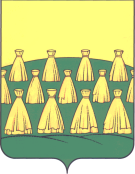 Муниципальное образование  «Гдовский район»  Псковской областиАдминистрация  Гдовского  районаП О С Т А Н О В Л Е Н И Еот 30.01.2023 г.			        № 15г. ГдовО назначении общественных обсуждений в форме опроса граждан в электронной форме по проектной документации и материалам оценки воздействия на окружающую среду по объекту: «Строительство БКТП 10/0,4 кВ (0,16 МВА), КЛ 10 кВ (0,75 км) от ВЛ 10 кВ л.05-03 до проектируемой БКТП, Гдовский район, д. Самолва, севернее (Управление имуществом специальных проектов Министерства обороны Российской Федерации Дог.№СПБ80-14145/21 от 23.06.2021)В соответствии со статьей 28 Федерального закона от 06.10.2003 № 131-ФЗ «Об общих принципах организации местного самоуправления в Российской Федерации», Федеральным законом от 23.11.1995 №174-ФЗ «Об экологической экспертизе», Положением о порядке организации и проведения публичных слушаний в муниципальном образовании «Гдовский район», утвержденным решением Собрания депутатов Гдовского района 6-го созыва от 12.11.2020 №248, на основании Устава муниципального образования «Гдовский район»постановляю:1. Назначить общественные обсуждения в форме опроса граждан в электронной форме по проектной документации и материалам оценки воздействия на окружающую среду по объекту: «Строительство БКТП 10/0,4 кВ (0,16 МВА), КЛ 10 кВ (0,75 км) от ВЛ 10 кВ л.05-03 до проектируемой БКТП, Гдовский район, д. Самолва, севернее (Управление имуществом специальных проектов Министерства обороны Российской Федерации Дог.№СПБ80-14145/21 от 23.06.2021) для нужд Псковского филиала ПАО «Россети Северо-Запад» с 03 февраля 2023 года по 07 марта 2023 года.Утвердить формулировку вопроса, предлагаемого при проведении общественных обсуждений – опроса граждан в электронной форме: «Согласны ли Вы с реализацией мероприятий, предусмотренных в проектной документации и материалами оценки воздействия на окружающую среду по объекту: «Строительство БКТП 10/0,4 кВ (0,16 МВА), КЛ 10 кВ (0,75 км) от ВЛ 10 кВ л.05-03 до проектируемой БКТП, Гдовский район, д. Самолва, севернее (Управление имуществом специальных проектов Министерства обороны Российской Федерации Дог.№СПБ80-14145/21 от 23.06.2021) для нужд Псковского филиала ПАО «Россети Северо-Запад»?».3. Территория проведения общественных обсуждений в форме опроса граждан в электронной форме - Гдовский район Псковской области. Проектная документация и материалы оценки размещены на Интернет ресурсе: https://cloud.mail.ru/public/Giuf/wkg5LAxgy .4. Определить инициатором общественных слушаний Псковский филиал ПАО «Россети Северо-Запад», зарегистрированное по адресу:180000, г. Псков, ул. Советская, д. 47-а. 5. Утвердить состав Комиссии по подготовке и проведению общественных обсуждений в форме опроса граждан в электронной форме по проектной документации и материалам оценки воздействия на окружающую среду по объекту: «Строительство БКТП 10/0,4 кВ (0,16 МВА), КЛ 10 кВ (0,75 км) от ВЛ 10 кВ л.05-03 до проектируемой БКТП, Гдовский район, д. Самолва, севернее (Управление имуществом специальных проектов Министерства обороны Российской Федерации Дог.№СПБ80-14145/21 от 23.06.2021) для нужд Псковского филиала ПАО «Россети Северо-Запад» согласно приложению №1 к настоящему постановлению.5.1. Комиссия:5.1.1. организует подготовку и проведение общественных обсуждений в форме опроса граждан в электронной форме;5.1.2. оформляет протокол по результатам опроса граждан;5.1.3. подводит итоги электронного голосования в виде заключения и публикует (обнародует) его.6. При обращении заинтересованных жителей Гдовского района разъяснить порядок проведения общественных обсуждений в форме опроса.7. Обеспечить публикацию информации об итогах общественных обсуждений на официальном сайте Гдовского района.8. Опубликовать настоящее постановление на официальном сайте муниципального образования «Гдовский район» в сети «Интернет».6. Контроль за исполнением настоящего постановления возложить                 на первого заместителя Главы Администрации Гдовского района Николаева Д.Г.          Глава Гдовского района                                                                     А.В. Васильев Приложение №1Утверждено постановлением Администрации Гдовского районаот 30.01.2023 г. № 15Состав Комиссии по подготовке и проведению общественных обсуждений в форме опроса граждан в электронной форме по проектной документации и материалам оценки воздействия на окружающую среду по объекту: «Строительство БКТП 10/0,4 кВ (0,16 МВА), КЛ 10 кВ (0,75 км) от ВЛ 10 кВ л.05-03 до проектируемой БКТП, Гдовский район, д. Самолва, севернее (Управление имуществом специальных проектов Министерства обороны Российской Федерации Дог.№СПБ80-14145/21 от 23.06.2021) для нужд Псковского филиала ПАО «Россети Северо-Запад»Председатель комиссии: Николаев Дмитрий Геннадьевич- первый заместитель Главы Администрации Гдовского района;Секретарь комиссии: Жаркова Юлия Борисовна – консультант Отдела строительства, архитектуры и жилищно-коммунального хозяйства Администрации Гдовского района;Члены комиссии:Морозов Ярослав Игоревич – Глава сельского поселения «Самолвовская волость» по согласованию;Сергеев Константин Александрович – начальник юридического отдела в составе управления делами Администрации Гдовского района. 